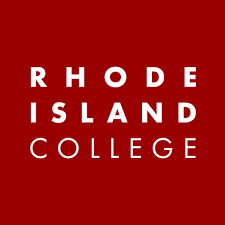 graduate COMMITTEE 
curriculum PROPOSAL FORMA. Cover page	 (rover over text for more instructions)C. Program ProposalsD. SignaturesA.1. Course or programMaster of Arts in MathematicaL StudiesMaster of Arts in MathematicaL StudiesMaster of Arts in MathematicaL StudiesMaster of Arts in MathematicaL StudiesMaster of Arts in MathematicaL StudiesAcademic UnitFaculty of Arts and Sciences Faculty of Arts and Sciences Faculty of Arts and Sciences Faculty of Arts and Sciences Faculty of Arts and Sciences A.2. Proposal typeProgram revision Program revision Program revision Program revision Program revision A.3. OriginatorLeonardo Pinheiro, Lisa Humphreys Leonardo Pinheiro, Lisa Humphreys Home departmentHome departmentMathematical SciencesMathematical SciencesA.4. RationaleAdditional Information for new programsThe Mathematical Studies M.A. is designed to be a flexible and accessible graduate program exposing students of various backgrounds to a spectrum of mathematical content from pure to applied mathematics including related subjects such as Economics, Finance, and Computer Science.  In order to accomplish these goals, the program relies on rolling enrollment and course offerings without pre-requisites beyond an undergraduate degree in mathematics.  This model allows for all students – regardless of cohort - to be enrolled in the same courses in a particular semester.  This facilitates advising and maintains a cost-effective use of faculty resources.   The Department of Mathematical Sciences also offers a yearly summer graduate course that attracts students from outside of RIC increasing the visibility and reach of our program.In order to accomplish the aforementioned objectives, our program has relied heavily on a 2-year rotation of 5 topics courses: Linear Algebra, Combinatorics, Differential Equations, Calculus Revisited, and Mathematical Modeling).  These courses are now very well stablished and include both core content (Linear Algebra and Combinatorics) as well important applied topics (Differential Equations, Mathematical Modeling, and Calculus Revisited).  We also make judicious use of selected 400-level courses to allow our students to experience topics in Economics, Computer Science, Finance and upper-level Mathematics which they may not have been exposed to as undergraduate students. With this in view, we are proposing the following changes to MA in Mathematical Studies:1. Change the program requirement language to use the term "courses" instead of "credits" to describe most requirements for the program.  This will allow for better formulation of plans of studies involving 400-level course.  The program still consists of a minimum of 30 credit hours.  2. Removal of Concentrations. These have never appeared on transcript and effectively do not change a plan of study.3. Change to the list of core classes.  This will eliminate the somewhat artificial used of topics courses and course substitutions to better reflect current course offerings and advising.  There is no actual change in the number of required core content courses, we are simply giving 5 courses permanent numbers (see accompanying course creation proposals).The Mathematical Studies M.A. is designed to be a flexible and accessible graduate program exposing students of various backgrounds to a spectrum of mathematical content from pure to applied mathematics including related subjects such as Economics, Finance, and Computer Science.  In order to accomplish these goals, the program relies on rolling enrollment and course offerings without pre-requisites beyond an undergraduate degree in mathematics.  This model allows for all students – regardless of cohort - to be enrolled in the same courses in a particular semester.  This facilitates advising and maintains a cost-effective use of faculty resources.   The Department of Mathematical Sciences also offers a yearly summer graduate course that attracts students from outside of RIC increasing the visibility and reach of our program.In order to accomplish the aforementioned objectives, our program has relied heavily on a 2-year rotation of 5 topics courses: Linear Algebra, Combinatorics, Differential Equations, Calculus Revisited, and Mathematical Modeling).  These courses are now very well stablished and include both core content (Linear Algebra and Combinatorics) as well important applied topics (Differential Equations, Mathematical Modeling, and Calculus Revisited).  We also make judicious use of selected 400-level courses to allow our students to experience topics in Economics, Computer Science, Finance and upper-level Mathematics which they may not have been exposed to as undergraduate students. With this in view, we are proposing the following changes to MA in Mathematical Studies:1. Change the program requirement language to use the term "courses" instead of "credits" to describe most requirements for the program.  This will allow for better formulation of plans of studies involving 400-level course.  The program still consists of a minimum of 30 credit hours.  2. Removal of Concentrations. These have never appeared on transcript and effectively do not change a plan of study.3. Change to the list of core classes.  This will eliminate the somewhat artificial used of topics courses and course substitutions to better reflect current course offerings and advising.  There is no actual change in the number of required core content courses, we are simply giving 5 courses permanent numbers (see accompanying course creation proposals).The Mathematical Studies M.A. is designed to be a flexible and accessible graduate program exposing students of various backgrounds to a spectrum of mathematical content from pure to applied mathematics including related subjects such as Economics, Finance, and Computer Science.  In order to accomplish these goals, the program relies on rolling enrollment and course offerings without pre-requisites beyond an undergraduate degree in mathematics.  This model allows for all students – regardless of cohort - to be enrolled in the same courses in a particular semester.  This facilitates advising and maintains a cost-effective use of faculty resources.   The Department of Mathematical Sciences also offers a yearly summer graduate course that attracts students from outside of RIC increasing the visibility and reach of our program.In order to accomplish the aforementioned objectives, our program has relied heavily on a 2-year rotation of 5 topics courses: Linear Algebra, Combinatorics, Differential Equations, Calculus Revisited, and Mathematical Modeling).  These courses are now very well stablished and include both core content (Linear Algebra and Combinatorics) as well important applied topics (Differential Equations, Mathematical Modeling, and Calculus Revisited).  We also make judicious use of selected 400-level courses to allow our students to experience topics in Economics, Computer Science, Finance and upper-level Mathematics which they may not have been exposed to as undergraduate students. With this in view, we are proposing the following changes to MA in Mathematical Studies:1. Change the program requirement language to use the term "courses" instead of "credits" to describe most requirements for the program.  This will allow for better formulation of plans of studies involving 400-level course.  The program still consists of a minimum of 30 credit hours.  2. Removal of Concentrations. These have never appeared on transcript and effectively do not change a plan of study.3. Change to the list of core classes.  This will eliminate the somewhat artificial used of topics courses and course substitutions to better reflect current course offerings and advising.  There is no actual change in the number of required core content courses, we are simply giving 5 courses permanent numbers (see accompanying course creation proposals).The Mathematical Studies M.A. is designed to be a flexible and accessible graduate program exposing students of various backgrounds to a spectrum of mathematical content from pure to applied mathematics including related subjects such as Economics, Finance, and Computer Science.  In order to accomplish these goals, the program relies on rolling enrollment and course offerings without pre-requisites beyond an undergraduate degree in mathematics.  This model allows for all students – regardless of cohort - to be enrolled in the same courses in a particular semester.  This facilitates advising and maintains a cost-effective use of faculty resources.   The Department of Mathematical Sciences also offers a yearly summer graduate course that attracts students from outside of RIC increasing the visibility and reach of our program.In order to accomplish the aforementioned objectives, our program has relied heavily on a 2-year rotation of 5 topics courses: Linear Algebra, Combinatorics, Differential Equations, Calculus Revisited, and Mathematical Modeling).  These courses are now very well stablished and include both core content (Linear Algebra and Combinatorics) as well important applied topics (Differential Equations, Mathematical Modeling, and Calculus Revisited).  We also make judicious use of selected 400-level courses to allow our students to experience topics in Economics, Computer Science, Finance and upper-level Mathematics which they may not have been exposed to as undergraduate students. With this in view, we are proposing the following changes to MA in Mathematical Studies:1. Change the program requirement language to use the term "courses" instead of "credits" to describe most requirements for the program.  This will allow for better formulation of plans of studies involving 400-level course.  The program still consists of a minimum of 30 credit hours.  2. Removal of Concentrations. These have never appeared on transcript and effectively do not change a plan of study.3. Change to the list of core classes.  This will eliminate the somewhat artificial used of topics courses and course substitutions to better reflect current course offerings and advising.  There is no actual change in the number of required core content courses, we are simply giving 5 courses permanent numbers (see accompanying course creation proposals).The Mathematical Studies M.A. is designed to be a flexible and accessible graduate program exposing students of various backgrounds to a spectrum of mathematical content from pure to applied mathematics including related subjects such as Economics, Finance, and Computer Science.  In order to accomplish these goals, the program relies on rolling enrollment and course offerings without pre-requisites beyond an undergraduate degree in mathematics.  This model allows for all students – regardless of cohort - to be enrolled in the same courses in a particular semester.  This facilitates advising and maintains a cost-effective use of faculty resources.   The Department of Mathematical Sciences also offers a yearly summer graduate course that attracts students from outside of RIC increasing the visibility and reach of our program.In order to accomplish the aforementioned objectives, our program has relied heavily on a 2-year rotation of 5 topics courses: Linear Algebra, Combinatorics, Differential Equations, Calculus Revisited, and Mathematical Modeling).  These courses are now very well stablished and include both core content (Linear Algebra and Combinatorics) as well important applied topics (Differential Equations, Mathematical Modeling, and Calculus Revisited).  We also make judicious use of selected 400-level courses to allow our students to experience topics in Economics, Computer Science, Finance and upper-level Mathematics which they may not have been exposed to as undergraduate students. With this in view, we are proposing the following changes to MA in Mathematical Studies:1. Change the program requirement language to use the term "courses" instead of "credits" to describe most requirements for the program.  This will allow for better formulation of plans of studies involving 400-level course.  The program still consists of a minimum of 30 credit hours.  2. Removal of Concentrations. These have never appeared on transcript and effectively do not change a plan of study.3. Change to the list of core classes.  This will eliminate the somewhat artificial used of topics courses and course substitutions to better reflect current course offerings and advising.  There is no actual change in the number of required core content courses, we are simply giving 5 courses permanent numbers (see accompanying course creation proposals).The Mathematical Studies M.A. is designed to be a flexible and accessible graduate program exposing students of various backgrounds to a spectrum of mathematical content from pure to applied mathematics including related subjects such as Economics, Finance, and Computer Science.  In order to accomplish these goals, the program relies on rolling enrollment and course offerings without pre-requisites beyond an undergraduate degree in mathematics.  This model allows for all students – regardless of cohort - to be enrolled in the same courses in a particular semester.  This facilitates advising and maintains a cost-effective use of faculty resources.   The Department of Mathematical Sciences also offers a yearly summer graduate course that attracts students from outside of RIC increasing the visibility and reach of our program.In order to accomplish the aforementioned objectives, our program has relied heavily on a 2-year rotation of 5 topics courses: Linear Algebra, Combinatorics, Differential Equations, Calculus Revisited, and Mathematical Modeling).  These courses are now very well stablished and include both core content (Linear Algebra and Combinatorics) as well important applied topics (Differential Equations, Mathematical Modeling, and Calculus Revisited).  We also make judicious use of selected 400-level courses to allow our students to experience topics in Economics, Computer Science, Finance and upper-level Mathematics which they may not have been exposed to as undergraduate students. With this in view, we are proposing the following changes to MA in Mathematical Studies:1. Change the program requirement language to use the term "courses" instead of "credits" to describe most requirements for the program.  This will allow for better formulation of plans of studies involving 400-level course.  The program still consists of a minimum of 30 credit hours.  2. Removal of Concentrations. These have never appeared on transcript and effectively do not change a plan of study.3. Change to the list of core classes.  This will eliminate the somewhat artificial used of topics courses and course substitutions to better reflect current course offerings and advising.  There is no actual change in the number of required core content courses, we are simply giving 5 courses permanent numbers (see accompanying course creation proposals).A.5. Student impactEasier, clearer, and more streamlined advising. Easier, clearer, and more streamlined advising. Easier, clearer, and more streamlined advising. Easier, clearer, and more streamlined advising. Easier, clearer, and more streamlined advising. Easier, clearer, and more streamlined advising. A.6. Impact on other programsNone. None. None. None. None. None. A.7. Resource impactFaculty PT & FT: These changes will allow for the continued efficient use of faculty resources.  There will be no change in faculty load hours assigned to graduate courses. These changes will allow for the continued efficient use of faculty resources.  There will be no change in faculty load hours assigned to graduate courses. These changes will allow for the continued efficient use of faculty resources.  There will be no change in faculty load hours assigned to graduate courses. These changes will allow for the continued efficient use of faculty resources.  There will be no change in faculty load hours assigned to graduate courses. These changes will allow for the continued efficient use of faculty resources.  There will be no change in faculty load hours assigned to graduate courses. A.7. Resource impactLibrary:NoneNoneNoneNoneNoneA.7. Resource impactTechnologyNoneNoneNoneNoneNoneA.7. Resource impactFacilities:NoneNoneNoneNoneNoneA.8. Semester effectiveFall 2022A.9. Rationale if sooner than next FallA.9. Rationale if sooner than next FallOld (for revisions only)New/revisedC.1. EnrollmentsC.2. Admission requirementsC.3. Retention requirementsC.4. Course requirements for each program optionCOURSE REQUIREMENTSCHOOSE concentration A or B belowA. MATHEMATICSFOUR COURSES fromMATH 512	Foundations of Higher Analysis MATH 515	Introduction to Complex VariablesMATH 519	Set Theory	MATH 532	Algebraic Structures	MATH 551	Topics in Proof	FOUR ADDITIONAL COURSES in mathematics for a minimum of 12 credits, chosen with advisor’s consent.TWO COURSES in a discipline approved by advisor and department for a minimum of 6 credits.Comprehensive ExaminationB. MATHEMATICS FOR THE PROFESSIONSTHREE COURSES fromMATH 512	Foundations of Higher AnalysisMATH 515	Introduction to Complex Variables	MATH 519	Set Theory	MATH 532	Algebraic Structures	MATH 551	Topics in Proof	THREE ADDITIONAL COURSES in mathematics for a minimum of 9 credits, chosen with advisor’s consentFOUR COURSES in mathematics or a related discipline such as accounting, economics, finance, mathematics education, or pedagogy, for a total of 12 credits, chosen with advisor’s consent.CORE COURSES		(all 3 credits)M551	Topics in Proof	M512	Foundations of Higher Analysis	M515	Introduction to Complex variables	M519	Set Theory	M528 	Topology	M530	Advanced in Linear Algebra	M522	Combinatorics	Course Requirements:THREE core courses  chosen with Program Director's consent. 9-12 Additional Credits in Mathematics at an appropriate level, chosen with Program Director's consent.9-12 credits in Mathematics OR related disciplines with Program Director's consent.	.Choices may include, but are not limited to, course in Mathematics Education, Computer Science, Physics, Financeor Economics.  Comprehensive Examination	0C.5. Credit count for each program option3030-33C.6. Requirement for thesis, project, or comprehensive exam Comprehensive ExaminationComprehensive ExaminationC.7. Program AccreditationN/AC.8  Program goalsNeeded for all new programsN/AC.9. Other changes if anyNONEC.10 CIP numberNamePosition/affiliationSignatureDateDr. Lisa Humphreys Program Director - Mathematical Studies M.A.Lisa Humphreys 03/18/2022Dr. Rebecca SparksChair of Mathematical SciencesRebecca Sparks 03/18/2022Dr. Earl SimsonDean of Arts and SciencesEarl Simson04/01/2022